Register in advance for this gathering by clicking on the following link:https://neanh.zoom.us/meeting/register/tZctd-6trDwvHNdsafoiWxfgZYCc9cXWHuMzAfter registering, you will receive a confirmation email containing information about joining the meeting and a copy of "Onward: Cultivating Emotional Resilience in Educators” will be send to the address on your registration..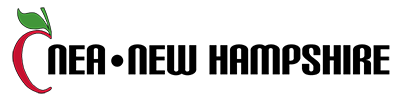 Real Talk: Resources and Resilience for New EducatorsA Gathering for New Teachers in New Hampshire These gatherings will focus on the unique needs of new teachers during this these unusual times. The gatherings will be facilitated by Melanie Friese, English Teacher at Epping Middle High School and Irv Richardson, Coordinator for Public Education and School Support, NEA-NH. During the gatherings, we will explore strategies for nurturing the habits and dispositions of resilient educators and discussing issues of interest to new teachers in New Hampshire. 